Zaporni klizač ASP 80Jedinica za pakiranje: 1 komAsortiman: K
Broj artikla: 0092.0432Proizvođač: MAICO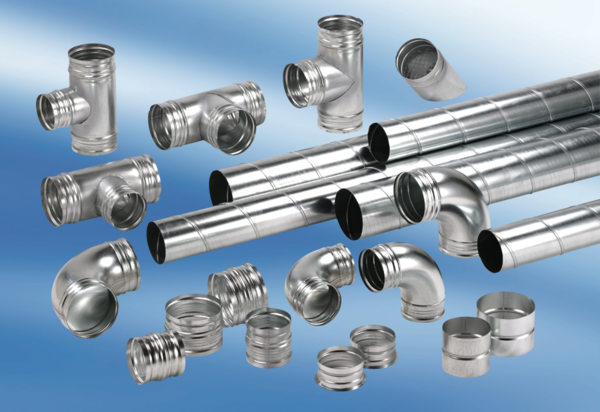 